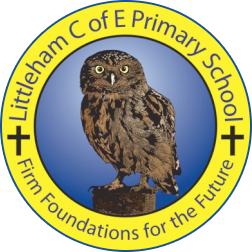 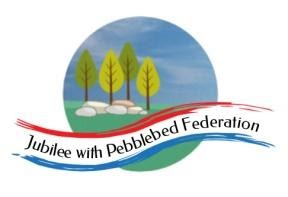 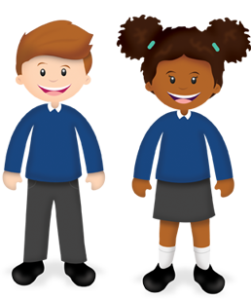 Year 2  Learning from Home GridWeek Beginning 22.03.21Dear Carer and Pupil, If you are using this grid it is because you are at home self isolating. The restrictions you are facing make it a difficult time for any family. Keeping to some routine may help you to get through the time and help place your child for the easiest return to school. The following activities are as closely linked to what is happening in school as I can make them. Please do ask for your passwords if you need them again. Paper work will be issued,  as I know this was  the easiest format for the vast majority of your children to access learning in the previous lockdown. My very best wishes to you all and I hope to see you at school again very soon.Mrs HooperMondayReading (30 Mins)You have been set a reading book in your library on Bug Club using your Active Learn Login. Don’t forget to answer the questions on the hotspot bug eyes. This tells us at school that you are doing your reading.Please call the school office if you need your username and password again.Phonics (30 Mins)The sounds for this week are available on your Bug Club login.  You will find three lessons and four games to practise the sounds for this week.Please call the school office if you need your username and password again.English and MathsFollowing the lockdown and a review of the uptake of online learning, in the event of being unable to come to school for self isolation Mrs Hooper will provide personalised learning in paper format for your child to match their current level of attainment and learning needs.Collective Worship Please log into you Google classrooms account to view the Collective Worship from Mrs Padbury.TuesdayReading (30 Mins)You have been set a reading book in your library on Bug Club using your Active Learn Login. Don’t forget to answer the questions on the hotspot bug eyes. This tells us at school that you are doing your reading.Please call the school office if you need your username and password again.Phonics (30 Mins)The sounds for this week are available on your Bug Club login.  You will find three lessons and four games to practise the sounds for this week.Please call the school office if you need your username and password again.English and MathsFollowing the lockdown and a review of the uptake of online learning, in the event of being unable to come to school for self isolation Mrs Hooper will provide personalised learning in paper format for your child to match their current level of attainment and learning needs.ScienceWe are learning about animals and their habitats. You can watch this lesson at home:What are the characteristics of living things ?https://classroom.thenational.academy/lessons/what-are-the-characteristics-of-living-things-70u30cWednesdayReading (30 Mins)You have been set a reading book in your library on Bug Club using your Active Learn Login. Don’t forget to answer the questions on the hotspot bug eyes. This tells us at school that you are doing your reading.Please call the school office if you need your username and password again.Phonics (30 Mins)The sounds for this week are available on your Bug Club login.  You will find three lessons and four games to practise the sounds for this week.Please call the school office if you need your username and password again.English and MathsFollowing the lockdown and a review of the uptake of online learning, in the event of being unable to come to school for self isolation Mrs Hooper will provide personalised learning in paper format for your child to match their current level of attainment and learning needs.ScienceWe are learning about animals and their habitats. You can watch this lesson at home:What is a habitat ?https://classroom.thenational.academy/lessons/what-is-a-habitat-cmupatThursdayReading (30 Mins)You have been set a reading book in your library on Bug Club using your Active Learn Login. Don’t forget to answer the questions on the hotspot bug eyes. This tells us at school that you are doing your reading.Please call the school office if you need your username and password again.Phonics (30 Mins)The sounds for this week are available on your Bug Club login.  You will find three lessons and four games to practise the sounds for this week.Please call the school office if you need your username and password again.English and MathsFollowing the lockdown and a review of the uptake of online learning, in the event of being unable to come to school for self isolation Mrs Hooper will provide personalised learning in paper format for your child to match their current level of attainment and learning needs.REBuy and enjoy some hot cross buns!Explain that many Christians eat hot cross buns at Easter to remind them of the Easter story. (More detail)Show images & objects linked to ways in which Christians remember the story of Holy Week and Easter. Introduce traditions linked with Palm Sunday, Good Friday and Easter Sunday. Show: https://www.bbc.co.uk/bitesize/clips/zjgkq6f and https://www.bbc.co.uk/bitesize/clips/zy2hyrdLook at pictures of decorated Easter eggs. Discuss why eggs are used as symbols at Easter.  Decorate a picture of an egg using Christian symbols.FridayReading (30 Mins)You have been set a reading book in your library on Bug Club using your Active Learn Login. Don’t forget to answer the questions on the hotspot bug eyes. This tells us at school that you are doing your reading.Please call the school office if you need your username and password again.Phonics (30 Mins)The sounds for this week are available on your Bug Club login.  You will find three lessons and four games to practise the sounds for this week.Please call the school office if you need your username and password again.English and MathsFollowing the lockdown and a review of the uptake of online learning, in the event of being unable to come to school for self isolation Mrs Hooper will provide personalised learning in paper format for your child to match their current level of attainment and learning needs.